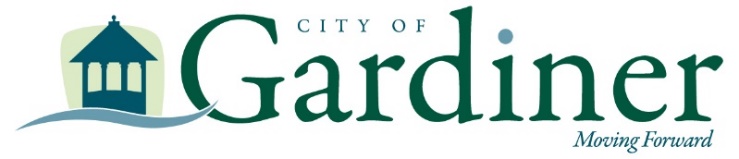 PLANNING BOARD AGENDAThursday, December 05, 2019 @ 6:00 PMCity Hall Council ChambersCall the Meeting to OrderRoll Call Review of the November 12, 2019 meeting minutesApplicant- Michael R. Hamlin – Seeking approval to change use at 4 Maple St. from single family, to boarding home. Review of Marijuana Ordinance- Land Use Code amendments and the Licensing ordinance Other BusinessAdjourn